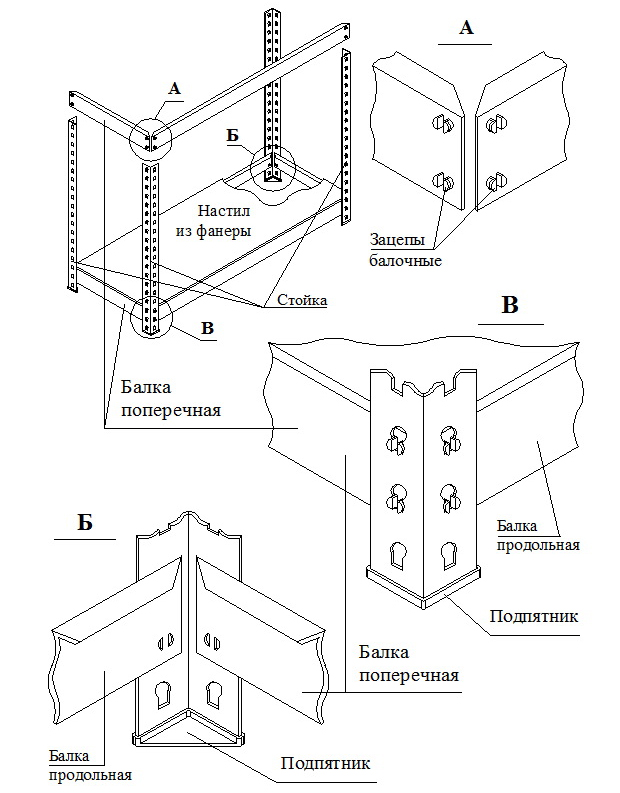 Схема сборки стеллажей серии Optimus HookВажно! Сборка производится с помощью резинового молотка.К стойкам сначала крепятся поперечные балки, затем продольные балкиБалки забиваются резиновым молотком.Ставится пластиковый подпятник.Застилается фанера.Допустимая нагрузка на секцию до 1000 кг, на ярус до 220 кг.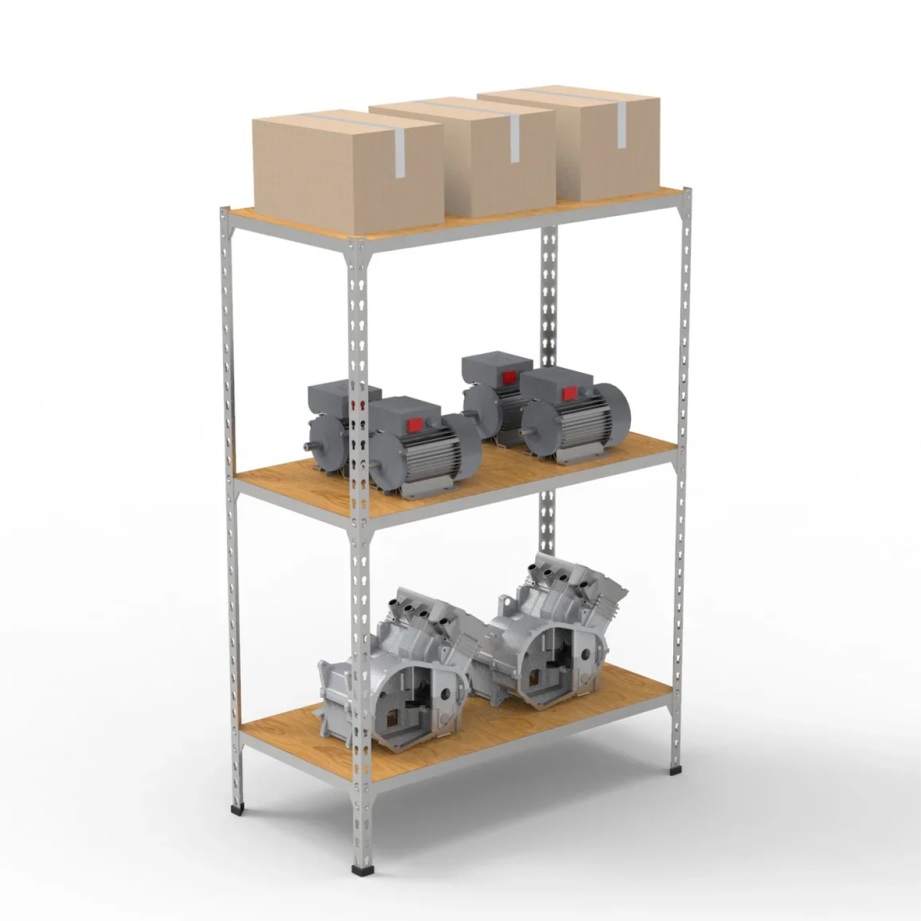 